ΘΕΜΑ: Πρόσκληση σε εξ αποστάσεως επιμορφωτική εκδήλωση με τίτλο «Ρύπανση από πλαστικά», Τετάρτη 20/1/2021.Η Υπεύθυνη Περιβαλλοντικής Εκπαίδευσης ΔΔΕ Ανατολικής Θεσσαλονίκης προσκαλεί τους εκπαιδευτικούς σε σύγχρονη από απόσταση (webinar) επιμορφωτική εκδήλωση με τίτλο «Ρύπανση από πλαστικά» την Τετάρτη 20/1/2021 και ώρες 18.30 - 21.00. Η εκδήλωση διοργανώνεται σε πανελλαδική εμβέλεια από τα ΚΠΕ Ανατολικού Ολύμπου, Αρχανών-Ρούβα-Γουβών, Βάμου, Βιστωνίδας, Δραπετσώνας, Ελευθερίου Κορδελιού & Βερτίσκου, Ελευσίνας, Καλαμάτας, Καστοριάς, Κέρκυρας, Κιλκίς, Λιθακιάς Ζακύνθου, Μακρινίτσας, Μαρώνειας, Μεσολογγίου, Μουζακίου, Παρανεστίου, Πεταλούδων Ρόδου, Σικυωνίων, Φιλιππιάδας και τους Υπεύθυνους Περιβαλλοντικής Εκπαίδευσης ή Σχολικών Δραστηριοτήτων των Διευθύνσεων Πρωτοβάθμιας Εκπαίδευσης Α΄ Αθήνας, Ανατολικής Αττικής, Ανατολικής Θεσσαλονίκης, Αχαΐας, Γ΄ Αθήνας, Δυτικής Αττικής, Δυτικής Θεσσαλονίκης, Δωδεκανήσου, Πέλλας και των Διευθύνσεων Δευτεροβάθμιας Εκπαίδευσης Ανατολικής Θεσσαλονίκης, Αργολίδας, Αχαΐας, Δ΄ Αθήνας, Δράμας, Δυτικής Θεσσαλονίκης, Έβρου, Μαγνησίας, Χανίων και Χίου. Σκοπός της επιμορφωτικής εκδήλωσης, πρωτοβουλία του ΚΠΕ Ελευθερίου Κορδελιού & Βερτίσκου και των Υπευθύνων Περιβαλλοντικής Εκπαίδευσης Πρωτοβάθμιας και Δευτεροβάθμιας Ανατολικής και Δυτικής Θεσσαλονίκης, είναι να παρουσιαστούν οι νέες γνώσεις για την ρύπανση από τα πλαστικά, για την ανακύκλωση των πλαστικών και τέλος την ανάγκη αντικατάστασης των πλαστικών μιας χρήσης. Το πρόγραμμα της επιμορφωτικής εκδήλωσης περιλαμβάνει τις παρακάτω ενότητες:Ρύπανση από πλαστικά! Μας ενδιαφέρει; Χρυσούλα Αθανασίου, ΚΠΕ Ελευθερίου Κορδελιού & Βερτίσκου.«Μια θάλασσα για μας και τις μελλοντικές γενιές: ρύπανση από πλαστικά» η πρόταση του ΚΠΕ Δραπετσώνας για ένα ΕξΑ εκπαιδευτικό πρόγραμμα. Σταυρούλα Τριανταφύλλου και Θεολογία Αβδελή, ΚΠΕ Δραπετσώνας5' Διάλειμμα Το πραγματικό περιβαλλοντικό κόστος των πλαστικών μιας χρήσης και η ανάγκη αντικατάστασής τους. Αχιλλέας Πληθάρας - WWF Ελλάς Η ενεργοποίηση των μαθητών μέσα από την  παρακολούθηση της παράκτιας ρύπανσης με βάση την προσέγγιση της  επιστήμης των πολιτών (citizen science) στο πλαίσιο του προγράμματος "Υιοθέτησε μια παραλία". Ντίνος Τσουκαλάς- WWF ΕλλάςΕρωτήσεις – απορίες των συμμετεχόντων 
Η πλατφόρμα υλοποίησης του σεμιναρίου είναι το Webex.Στο σεμινάριο μπορούν να κάνουν αίτηση συμμετοχής: Εκπαιδευτικοί σχολικών μονάδων όλης της χώραςΕκπαιδευτικοί ΚΠΕ και Υπεύθυνοι ΠΕ/ΣΔ της χώρας Μπορείτε να κάνετε αίτηση για συμμετοχή στην επιμορφωτική εκδήλωση μέχρι την Κυριακή 17/1/2021 εδώ: https://tinyurl.com/y5rng7bb.Ο σύνδεσμος για τη συμμετοχή σας στην εκδήλωση θα σας σταλεί στην ηλεκτρονική διεύθυνση που δηλώσατε.Η εκδήλωση υλοποιείται στο πλαίσιο της Πράξης «Κέντρα Περιβαλλοντικής Εκπαίδευσης (Κ.Π.Ε.) – Περιβαλλοντική Εκπαίδευση», το οποίο υλοποιείται μέσω του Επιχειρησιακού Προγράμματος «Ανάπτυξη Ανθρώπινου Δυναμικού, Εκπαίδευση και Δια Βίου Μάθηση» με τη συγχρηματοδότηση της Ελλάδας και της Ευρωπαϊκής Ένωσης. Παρακαλούμε να ενημερωθούν οι εκπαιδευτικοί του σχολείου.Συν. Αφίσα της εκδήλωσης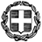 